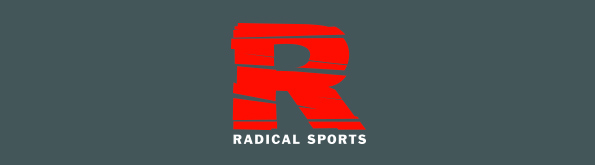 RADICAL SPORTS – ny destination för sneakersInom kort lanseras årets stora nyhet för alla sneakers-älskare – Radical Sports. Helt nyinredda shop-in-shops med placering i utvalda Nilson Shoes-butiker kommer nu att erbjuda de senaste modellerna, från de största sportvarumärkena. Under februari månad lanseras även den nya hemsidan radicalsports.com.Till våren kan ett antal utvalda Nilson Shoes-butiker erbjuda det allra senaste sportskomodet tack vare Radical Sports nya shop-in-shops, som kommer ta för sig av både butiksyta samt sortiment. Ombyggnationer pågår och öppningar av de första shop-in-shoparna beräknas ske i februari. Sedan tidigare finns en renodlad Radical Sports-butik i Malmö på Södergatan 15. Den nya sneakers-destinationen presenteras till en början i Nilson Shoes butiker på Biblioteksgatan, Hötorget, Gallerian, Feet First och Plattan i Stockholm. Dessutom även i citybutikerna Arkaden och Kungsgatan i Göteborg, Väla i Helsingborg samt Mannerheim i Finland.THE BEST OF SNEAKERSSyftet med sportsatsningen är att stärka sortimentet samt erbjuda ett större utbud och följa upp den ökade efterfrågan. Här presenteras de senaste modellerna från de mest etablerade sportvarumärkena så som Nike, adidas, Reebok, Puma, Converse, New Balance, Vans, Onitsuka Tiger med flera. Radical Sports kan även erbjuda eftertraktade modeller framtagna i ett fördjupat samarbete med Nike, samt sneakers från unika designsamarbeten från bl.a. adidas Originals.RADICAL SPORTS – GRAND OPENINGSTHLM PLATTAN & GBG ARKADEN25 februari, kl. 18-20Om Radical SportsRadical Sports är butiken för alla som älskar sneakers! Här hittar du det senaste sportmodet från de största varumärkena. Allt som behövs för gatans catwalk – sportinfluerade modeller för alla medvetna kunder som gillar snygga och sköna skor. RADICAL SPORTS – THE BEST OF SNEAKERS.För mer information vänligen kontakta:Niklas Nilsson, inköpare sport & herr Nilson ShoesMail: niklas.nilsson@nilsongroup.comTelefon: +46 (0)768 84 77 74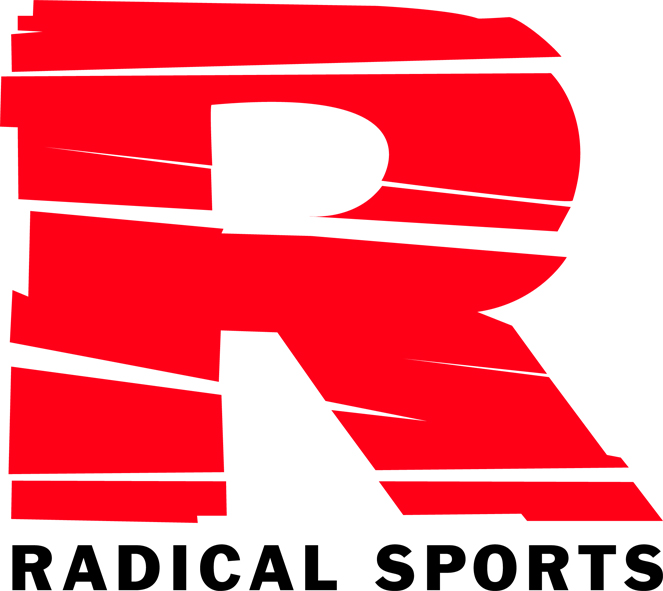 